National Retrieving Championship September 2021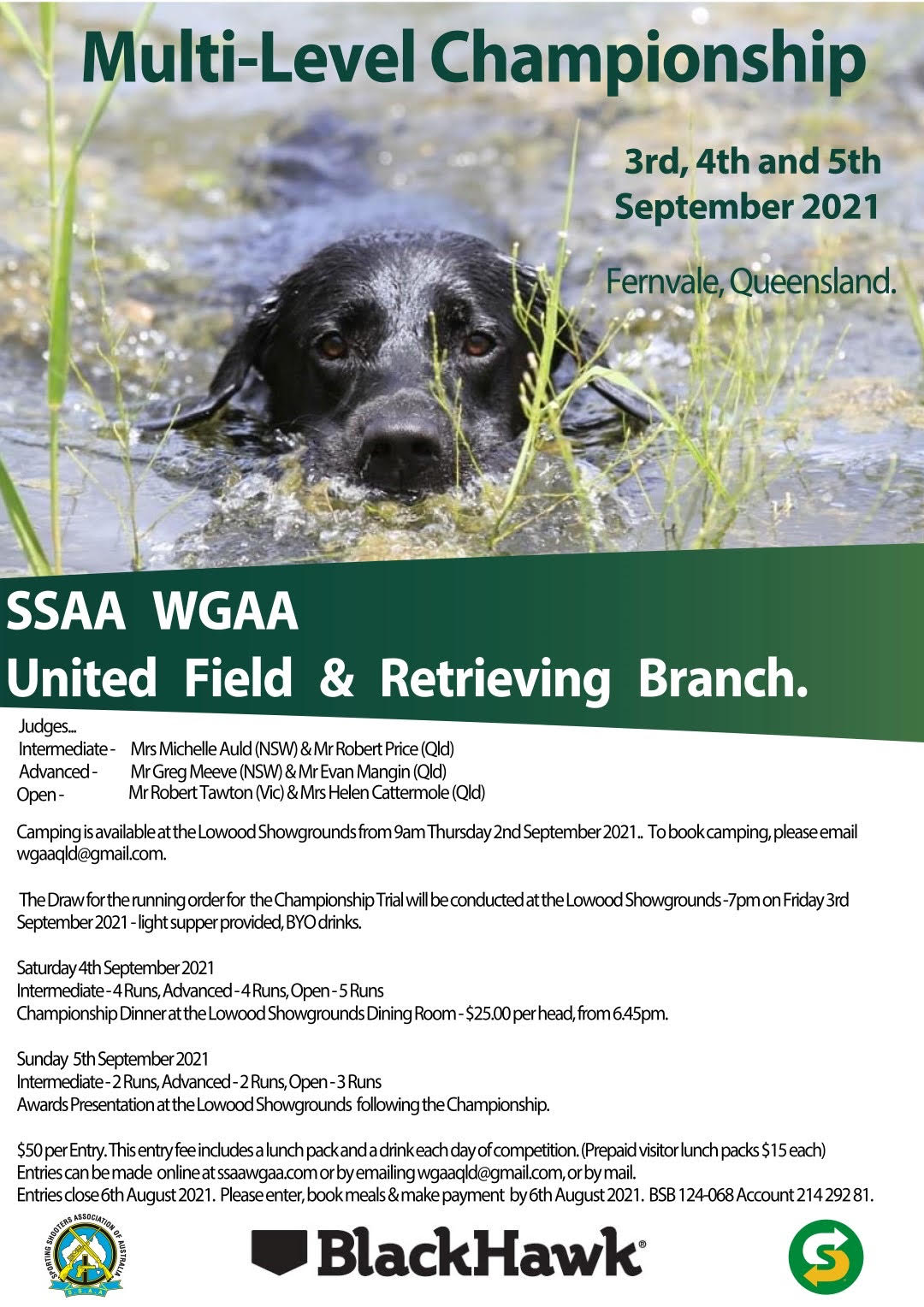 